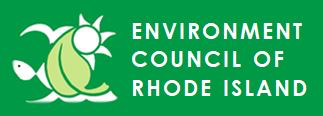 Monthly Board MeetingMonday, January 3, 2022 | 5 PM – 6:30 PM | Virtual on ZoomECRI Office Contact: environmentcouncil@earthlink.net
Next ECRI Board Meeting: February 7, 2022, 5:00 pmAttendeesKatherine Gibson, James Rhodes, Kate Sayles, Mal Skowron, Nicole DiPaolo, Noreen Inglesi, Bina Gehres, Susan Korte, Greg Gerritt, Johnathan Berard, Eugenia Marks, Ken Filarski, Priscilla De La Cruz, Caroly Shumway, Peter Trafton, Jim Kingston, Barbara Watts, Paige Therien, Meg Curran, Hank Webster, Dana Goodman, Emily Koo, Everett Pope, Kai Salem, Barry Schiller
AgendaWelcome and Introductions 5:00 – 5:20 PMLand AcknowledgementApproval of December meeting minutesOffice ReportPolicy Committee and Climate Crisis Campaign: 5:20 - 5:40 PMVote to approve PolComm legislation process changePresident’s Report and Strategic Planning update 5:40 – 6:00 PMAnnouncementsAdjourn before 6:30 PMMinutesWelcome and Introductions 5:00 – 5:20 PMLand AcknowledgementMembers are welcome to volunteer to give land acknowledgements at ECRI board meetings in the future.Recommendation: “We Are Still Here” film on Narragansett LanguageApproval of December meeting minutesEugenia Marks makes a motion to approve. Peter Trafton Seconds. All vote in favor with no abstention or opposition. December meeting minutes approved.Office ReportFinancesEd fund operations has $45,765.45; Strategic plan has $4,179 ; Operations has $41,586 - This is a surplus of $1900, and it's the first year of surplus in last 5.  For comparison, these are balances for 12/31/20: $39,680.82 and 12/31/19: $4,1607ECRI Balance as of 12/31/21: $40,067.69; 12/31/20:  $35526 (Surplus of $4500  compared to last year); 12/31/19: $32838Nature Video FestivalRegistrations for Nature Video Festival will start soon. Free event, Donations welcome.  We have 17 videos covering all kinds of creatures and types of videos. Festival will be Sunday afternoon February 13.  Greg drafted a letter to DPUC on the sale of National Grid to PPL. It has been further revised.  ECRI Executive Committee (ExComm) will have the final word what is submitted.Policy Committee and Climate Crisis Campaign: 5:20 - 5:40 PMVote to approve ECRI Political Committee (PolComm) legislation process changeReview of current process and reasons for proposed change (i.e. ECRI’s current process doesn’t always allow us to take a formal stance on a bill in time for said bill(s) hearings). Looking to employ a more a democratic process that allows for idea sharing, discussion, etc.Motion to allow ECRI’s President and/or VP of Policy to bypass a full board vote in order to take a public position on legislation that ECRI has taken a position on in the past. This bypass should be limited to cases when a hearing or other opportunity for public comment comes up with not enough time to go through the usual PolComm process. ECRI’s position should be the same as in prior year(s), and the legislation should not be substantially changed from prior year(s). First motion made by Hank Webster and seconded by Johnathan Berard. All vote in favor with no abstention or opposition. Measure approved.General UpdatesLegislative session is in person – starts 1/4/22No committee hearings in house will be scheduled in January – possible in the senatePossible that bills from previous years may be introduced in JanuaryFriday, January 7, 2022 at 12 pm is deadline to get legislation introduced THIS WEEK into ECRI PolComm Tricider portal for vote on January 10th meeting. Instructions to come.Next PolComm meeting is Monday, January 10, 2022 at 4:30 pm. Agenda:Bills introduced so farCoffee Hour (still working with Senate President and Speakers offices for dates that work for them)Reviewing ECRI Interim ReportECRI will be submitting public comment on National Grid/PPL saleECRI submitted recommendations for ARPA spending in December – view the letterAct On Climate implementation group: Executive Climate Change Coordinating Council (EC4) workshops and sharing session events upcoming for Act On Climate plan – see page 6 for timeline on this documentClimate Crisis CampaignHow To Be a Climate Advocate – upcoming workshops on administrative aspect such as submitting public commentsPresident’s Report and Strategic Planning updateStrategic Plan (https://www.environmentcouncilri.org/content/strategic-planning)Resolve is working on strategic plan, final report, set of recommendations, along with data they have collected over the past yearPresented at next ECRI board meeting (February 7, 2022, 5:00 pm)ExComm will discuss how members can share their thoughts and get involved with implementation (working/implementation groups, timelines, etc.)ECRI Administrator TransitionThank you to Greg Gerritt for 20 years in RI’s environmental community!Follow his blog Prosperity for RI:  https://prosperityforri.com/Read Greg’s EPA Lifetime Achievement Award bioNew ECRI Administrator: Jamie Rhodes (james@jrhodeslegal.com , 401-225-3441)Currently solo law practitionerformer ECRI presidentAnnouncementsECRI was a fiscal sponsor for the Behavior Change for Climate Action Challenge – the three grantees are:Habits of Waste - helps people change habits and eat more plant-basedA personal energy coach at NY-based Bedford 2030Augmented reality project at UC Davis which focuses on snowpack changes in Lake Tahoe as the climate changes - Instagram filter accessible to visitors2022 RI Land and Water Summit will be July 14-16 with updated format: https://www.landandwaterpartnership.org/Youth Climate Summit will be hosted by City of Providence Office of Sustainability – more info to come. Adjourn at 6:11 pm